Instructions: Inspector must submit completed form to Local Governmental Unit (LGU) and system owner within 15 days of final determination of compliance or noncompliance. Instructions for filling out this form are located on the Minnesota Pollution Control Agency (MPCA) website at https://www.pca.state.mn.us/sites/default/files/wq-wwists4-31a.pdf.System statusReason(s) for noncompliance (check all applicable)Comments or recommendationsCertificationNecessary or locally required supporting documentation (must be attached)1.	Impact on public health – Compliance component #1 of 52.	Tank integrity – Compliance component #2 of 53.	Other compliance conditions – Compliance component #3 of 54.	Operating permit and nitrogen BMP* – Compliance component #4 of 5    Not applicable5.	Soil separation – Compliance component #5 of 5Upgrade requirements: (Minn. Stat. § 115.55) An imminent threat to public health and safety (ITPHS) must be upgraded, replaced, or its use discontinued within ten months of receipt of this notice or within a shorter period if required by local ordinance. If the system is failing to protect ground water, the system must be upgraded, replaced, or its use discontinued within the time required by local ordinance. If an existing system is not failing as defined in law, and has at least two feet of design soil separation, then the system need not be upgraded, repaired, replaced, or its use discontinued, notwithstanding any local ordinance that is more strict. This provision does not apply to systems in shoreland areas, Wellhead Protection Areas, or those used in connection with food, beverage, and lodging establishments as defined in law.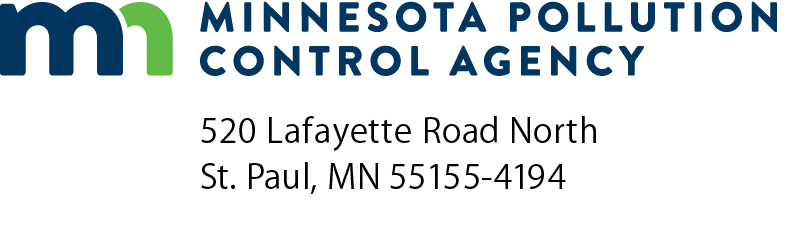 Compliance inspection report formExisting Subsurface Sewage Treatment System (SSTS)Doc Type: Compliance and EnforcementProperty informationProperty informationProperty informationProperty informationProperty informationLocal tracking number:Local tracking number:Parcel ID# or Sec/Twp/Range:Parcel ID# or Sec/Twp/Range:Parcel ID# or Sec/Twp/Range:Parcel ID# or Sec/Twp/Range:Reason for InspectionLocal regulatory authority info:Local regulatory authority info:Local regulatory authority info:Local regulatory authority info:Property address:Owner/representative:Owner/representative:Owner’s phone:Owner’s phone:Brief system description:Brief system description:Brief system description:System status on date (mm/dd/yyyy): Compliant – Certificate of compliance* Compliant – Certificate of compliance* Compliant – Certificate of compliance* Noncompliant – Notice of noncompliance(Valid for 3 years from report date unless evidence of an imminent threat to public health or safety requiring removal and abatement under section 145A.04, subdivision 8 is discovered or a shorter time frame exists in Local Ordinance.)*Note: Compliance indicates conformance with Minn. R. 7080.1500 as of system status date above and does not guarantee future performance.(Valid for 3 years from report date unless evidence of an imminent threat to public health or safety requiring removal and abatement under section 145A.04, subdivision 8 is discovered or a shorter time frame exists in Local Ordinance.)*Note: Compliance indicates conformance with Minn. R. 7080.1500 as of system status date above and does not guarantee future performance.(Valid for 3 years from report date unless evidence of an imminent threat to public health or safety requiring removal and abatement under section 145A.04, subdivision 8 is discovered or a shorter time frame exists in Local Ordinance.)*Note: Compliance indicates conformance with Minn. R. 7080.1500 as of system status date above and does not guarantee future performance.Systems failing to protect ground water must be upgraded, replaced, or use discontinued within the time required by local ordinance. An imminent threat to public health and safety (ITPHS) must be upgraded, replaced, or its use discontinued within ten months of receipt of this notice or within a shorter period if required by local ordinance or under section 145A.04 subdivision 8. Impact on public health (Compliance component #1) – Imminent threat to public health and safety Tank integrity (Compliance component #2) – Failing to protect groundwater Other Compliance Conditions (Compliance component #3) – Imminent threat to public health and safety Other Compliance Conditions (Compliance component #3) – Failing to protect groundwater System not abandoned according to Minn. R. 7080.2500 (Compliance component #3) – Failing to protect groundwater Soil separation (Compliance component #5) – Failing to protect groundwater Operating permit/monitoring plan requirements (Compliance component #4) – Noncompliant - local ordinance appliesI hereby certify that all the necessary information has been gathered to determine the compliance status of this system. No determination of future system performance has been nor can be made due to unknown conditions during system construction, possible abuse of the system, inadequate maintenance, or future water usage.By typing my name below, I certify the above statements to be true and correct, to the best of my knowledge, and that this information can be used for the purpose of processing this form.I hereby certify that all the necessary information has been gathered to determine the compliance status of this system. No determination of future system performance has been nor can be made due to unknown conditions during system construction, possible abuse of the system, inadequate maintenance, or future water usage.By typing my name below, I certify the above statements to be true and correct, to the best of my knowledge, and that this information can be used for the purpose of processing this form.I hereby certify that all the necessary information has been gathered to determine the compliance status of this system. No determination of future system performance has been nor can be made due to unknown conditions during system construction, possible abuse of the system, inadequate maintenance, or future water usage.By typing my name below, I certify the above statements to be true and correct, to the best of my knowledge, and that this information can be used for the purpose of processing this form.I hereby certify that all the necessary information has been gathered to determine the compliance status of this system. No determination of future system performance has been nor can be made due to unknown conditions during system construction, possible abuse of the system, inadequate maintenance, or future water usage.By typing my name below, I certify the above statements to be true and correct, to the best of my knowledge, and that this information can be used for the purpose of processing this form.I hereby certify that all the necessary information has been gathered to determine the compliance status of this system. No determination of future system performance has been nor can be made due to unknown conditions during system construction, possible abuse of the system, inadequate maintenance, or future water usage.By typing my name below, I certify the above statements to be true and correct, to the best of my knowledge, and that this information can be used for the purpose of processing this form.I hereby certify that all the necessary information has been gathered to determine the compliance status of this system. No determination of future system performance has been nor can be made due to unknown conditions during system construction, possible abuse of the system, inadequate maintenance, or future water usage.By typing my name below, I certify the above statements to be true and correct, to the best of my knowledge, and that this information can be used for the purpose of processing this form.Business name:Certification number:Inspector signature:Inspector signature:License number:(This document has been electronically signed)Phone: Soil observation logs System/As-Built Locally required forms Tank Integrity Assessment Operating Permit Other information (list): Property Address:Property Address:Business Name:Date:Compliance criteria:Compliance criteria:Attached supporting documentation:Attached supporting documentation:System discharges sewage to the ground surface Yes*    No Other:System discharges sewage to the ground surface Yes*    No Not applicable Not applicableSystem discharges sewage to drain tile or surface waters. Yes*    NoSystem causes sewage backup into dwelling or establishment. Yes*    NoAny “yes” answer above indicates the system is an imminent threat to public health and safety.Any “yes” answer above indicates the system is an imminent threat to public health and safety.Describe verification methods and results: Describe verification methods and results: Describe verification methods and results: Describe verification methods and results: Describe verification methods and results: Compliance criteria:Compliance criteria:Attached supporting documentation:Attached supporting documentation:Attached supporting documentation:Attached supporting documentation:Attached supporting documentation:Attached supporting documentation:System consists of a seepage pit, cesspool, drywell, leaching pit, 
or other pit? Yes*    No Empty tank(s) viewed by inspector  Empty tank(s) viewed by inspector  Empty tank(s) viewed by inspector  Empty tank(s) viewed by inspector  Empty tank(s) viewed by inspector  Empty tank(s) viewed by inspector System consists of a seepage pit, cesspool, drywell, leaching pit, 
or other pit?Name of maintenance business:Name of maintenance business:Name of maintenance business:Sewage tank(s) leak below their designed operating depth? Yes*    NoLicense number of maintenance business:License number of maintenance business:License number of maintenance business:Sewage tank(s) leak below their designed operating depth? Yes*    NoDate of maintenance:Date of maintenance:Date of maintenance:Sewage tank(s) leak below their designed operating depth? Yes*    No Existing tank integrity assessment (Attach) Existing tank integrity assessment (Attach) Existing tank integrity assessment (Attach) Existing tank integrity assessment (Attach) Existing tank integrity assessment (Attach) Existing tank integrity assessment (Attach)If yes, which sewage tank(s) leaks:Date of maintenance (mm/dd/yyyy):Date of maintenance (mm/dd/yyyy):Date of maintenance (mm/dd/yyyy):Date of maintenance (mm/dd/yyyy):If yes, which sewage tank(s) leaks:Date of maintenance (mm/dd/yyyy):Date of maintenance (mm/dd/yyyy):Date of maintenance (mm/dd/yyyy):Date of maintenance (mm/dd/yyyy):(must be within three years)(must be within three years)Any “yes” answer above indicates the system is failing to protect groundwater.Any “yes” answer above indicates the system is failing to protect groundwater.(See form instructions to ensure assessment complies with Minn. R. 7082.0700 subp. 4 B (1))(See form instructions to ensure assessment complies with Minn. R. 7082.0700 subp. 4 B (1))(See form instructions to ensure assessment complies with Minn. R. 7082.0700 subp. 4 B (1))(See form instructions to ensure assessment complies with Minn. R. 7082.0700 subp. 4 B (1))(See form instructions to ensure assessment complies with Minn. R. 7082.0700 subp. 4 B (1))Any “yes” answer above indicates the system is failing to protect groundwater.Any “yes” answer above indicates the system is failing to protect groundwater. Tank is Noncompliant (pumping not necessary – explain below) Tank is Noncompliant (pumping not necessary – explain below) Tank is Noncompliant (pumping not necessary – explain below) Tank is Noncompliant (pumping not necessary – explain below) Tank is Noncompliant (pumping not necessary – explain below) Tank is Noncompliant (pumping not necessary – explain below)Any “yes” answer above indicates the system is failing to protect groundwater.Any “yes” answer above indicates the system is failing to protect groundwater. Other: Other: Other:Describe verification methods and results:Describe verification methods and results:Describe verification methods and results:Describe verification methods and results:Describe verification methods and results:Describe verification methods and results:Describe verification methods and results:Describe verification methods and results:Describe verification methods and results:Property Address:Property Address:Business Name:Date:3a.Maintenance hole covers appear to be structurally unsound (damaged, cracked, etc.), or unsecured?  Yes*    No    UnknownMaintenance hole covers appear to be structurally unsound (damaged, cracked, etc.), or unsecured?  Yes*    No    Unknown3b.Other issues (electrical hazards, etc.) to immediately and adversely impact public health or safety?  Yes*    No   Unknown*Yes to 3a or 3b - System is an imminent threat to public health and safety.Other issues (electrical hazards, etc.) to immediately and adversely impact public health or safety?  Yes*    No   Unknown*Yes to 3a or 3b - System is an imminent threat to public health and safety.3c.System is non-protective of ground water for other conditions as determined by inspector?	 Yes*    NoSystem is non-protective of ground water for other conditions as determined by inspector?	 Yes*    No3d.System not abandoned in accordance with Minn. R. 7080.2500?	 Yes*    NoSystem not abandoned in accordance with Minn. R. 7080.2500?	 Yes*    No*Yes to 3c or 3d - System is failing to protect groundwater.*Yes to 3c or 3d - System is failing to protect groundwater.Describe verification methods and results:Describe verification methods and results:Attached supporting documentation:  Not applicable   Is the system operated under an Operating Permit?Is the system operated under an Operating Permit?Is the system operated under an Operating Permit?Is the system operated under an Operating Permit? Yes    No Yes    NoIf “yes”, A below is requiredIs the system required to employ a Nitrogen BMP specified in the system design?Is the system required to employ a Nitrogen BMP specified in the system design?Is the system required to employ a Nitrogen BMP specified in the system design?Is the system required to employ a Nitrogen BMP specified in the system design? Yes    No Yes    NoIf “yes”, B below is requiredBMP = Best Management Practice(s) specified in the system designBMP = Best Management Practice(s) specified in the system designBMP = Best Management Practice(s) specified in the system designBMP = Best Management Practice(s) specified in the system designBMP = Best Management Practice(s) specified in the system designBMP = Best Management Practice(s) specified in the system designBMP = Best Management Practice(s) specified in the system designIf the answer to both questions is “no”, this section does not need to be completed.If the answer to both questions is “no”, this section does not need to be completed.If the answer to both questions is “no”, this section does not need to be completed.If the answer to both questions is “no”, this section does not need to be completed.If the answer to both questions is “no”, this section does not need to be completed.If the answer to both questions is “no”, this section does not need to be completed.If the answer to both questions is “no”, this section does not need to be completed.Compliance criteria:Compliance criteria:Compliance criteria:Compliance criteria:Compliance criteria:Compliance criteria:Compliance criteria:a.Have the operating permit requirements been met?Have the operating permit requirements been met? Yes    No Yes    No Yes    No Yes    Nob.Is the required nitrogen BMP in place and properly functioning?Is the required nitrogen BMP in place and properly functioning? Yes    No Yes    No Yes    No Yes    NoAny “no” answer indicates noncompliance.Any “no” answer indicates noncompliance.Any “no” answer indicates noncompliance.Any “no” answer indicates noncompliance.Any “no” answer indicates noncompliance.Any “no” answer indicates noncompliance.Describe verification methods and results:Describe verification methods and results:Describe verification methods and results:Describe verification methods and results:Describe verification methods and results:Describe verification methods and results:Attached supporting documentation: Operating permit (Attach)     Operating permit (Attach)     Operating permit (Attach)    Property Address:Property Address:Business Name:Date:Date of installationDate of installation Unknown Unknown Unknown Unknown Unknown(mm/dd/yyyy)(mm/dd/yyyy)Shoreland/Wellhead protection/Food beverage lodging?Shoreland/Wellhead protection/Food beverage lodging?Shoreland/Wellhead protection/Food beverage lodging? Yes    NoAttached supporting documentation:Attached supporting documentation:Attached supporting documentation:Shoreland/Wellhead protection/Food beverage lodging?Shoreland/Wellhead protection/Food beverage lodging?Shoreland/Wellhead protection/Food beverage lodging? Yes    No Soil observation logs completed for the report Two previous verifications of required vertical separation Not applicable (No soil treatment area) Soil observation logs completed for the report Two previous verifications of required vertical separation Not applicable (No soil treatment area) Soil observation logs completed for the report Two previous verifications of required vertical separation Not applicable (No soil treatment area)Compliance criteria (select one):Compliance criteria (select one): Soil observation logs completed for the report Two previous verifications of required vertical separation Not applicable (No soil treatment area) Soil observation logs completed for the report Two previous verifications of required vertical separation Not applicable (No soil treatment area) Soil observation logs completed for the report Two previous verifications of required vertical separation Not applicable (No soil treatment area)5a.	For systems built prior to April 1, 1996, and not located in Shoreland or Wellhead Protection Area or not serving a food, beverage or lodging establishment: Drainfield has at least a two-foot vertical separation distance from periodically saturated soil or bedrock.5a.	For systems built prior to April 1, 1996, and not located in Shoreland or Wellhead Protection Area or not serving a food, beverage or lodging establishment: Drainfield has at least a two-foot vertical separation distance from periodically saturated soil or bedrock. Yes    No* Soil observation logs completed for the report Two previous verifications of required vertical separation Not applicable (No soil treatment area) Soil observation logs completed for the report Two previous verifications of required vertical separation Not applicable (No soil treatment area) Soil observation logs completed for the report Two previous verifications of required vertical separation Not applicable (No soil treatment area)5a.	For systems built prior to April 1, 1996, and not located in Shoreland or Wellhead Protection Area or not serving a food, beverage or lodging establishment: Drainfield has at least a two-foot vertical separation distance from periodically saturated soil or bedrock.5a.	For systems built prior to April 1, 1996, and not located in Shoreland or Wellhead Protection Area or not serving a food, beverage or lodging establishment: Drainfield has at least a two-foot vertical separation distance from periodically saturated soil or bedrock. Yes    No*5a.	For systems built prior to April 1, 1996, and not located in Shoreland or Wellhead Protection Area or not serving a food, beverage or lodging establishment: Drainfield has at least a two-foot vertical separation distance from periodically saturated soil or bedrock.5a.	For systems built prior to April 1, 1996, and not located in Shoreland or Wellhead Protection Area or not serving a food, beverage or lodging establishment: Drainfield has at least a two-foot vertical separation distance from periodically saturated soil or bedrock. Yes    No*5b.	Non-performance systems built April 1, 1996, or later or for non-performance systems located in Shoreland or Wellhead Protection Areas or serving a food, beverage, or lodging establishment:Drainfield has a three-foot vertical separation distance from periodically saturated soil or bedrock.*5b.	Non-performance systems built April 1, 1996, or later or for non-performance systems located in Shoreland or Wellhead Protection Areas or serving a food, beverage, or lodging establishment:Drainfield has a three-foot vertical separation distance from periodically saturated soil or bedrock.* Yes    No*Indicate depths or elevationsIndicate depths or elevationsIndicate depths or elevations5b.	Non-performance systems built April 1, 1996, or later or for non-performance systems located in Shoreland or Wellhead Protection Areas or serving a food, beverage, or lodging establishment:Drainfield has a three-foot vertical separation distance from periodically saturated soil or bedrock.*5b.	Non-performance systems built April 1, 1996, or later or for non-performance systems located in Shoreland or Wellhead Protection Areas or serving a food, beverage, or lodging establishment:Drainfield has a three-foot vertical separation distance from periodically saturated soil or bedrock.* Yes    No*A. Bottom of distribution mediaA. Bottom of distribution media5b.	Non-performance systems built April 1, 1996, or later or for non-performance systems located in Shoreland or Wellhead Protection Areas or serving a food, beverage, or lodging establishment:Drainfield has a three-foot vertical separation distance from periodically saturated soil or bedrock.*5b.	Non-performance systems built April 1, 1996, or later or for non-performance systems located in Shoreland or Wellhead Protection Areas or serving a food, beverage, or lodging establishment:Drainfield has a three-foot vertical separation distance from periodically saturated soil or bedrock.* Yes    No*B. Periodically saturated soil/bedrockB. Periodically saturated soil/bedrock5b.	Non-performance systems built April 1, 1996, or later or for non-performance systems located in Shoreland or Wellhead Protection Areas or serving a food, beverage, or lodging establishment:Drainfield has a three-foot vertical separation distance from periodically saturated soil or bedrock.*5b.	Non-performance systems built April 1, 1996, or later or for non-performance systems located in Shoreland or Wellhead Protection Areas or serving a food, beverage, or lodging establishment:Drainfield has a three-foot vertical separation distance from periodically saturated soil or bedrock.* Yes    No*C. System separationC. System separation5b.	Non-performance systems built April 1, 1996, or later or for non-performance systems located in Shoreland or Wellhead Protection Areas or serving a food, beverage, or lodging establishment:Drainfield has a three-foot vertical separation distance from periodically saturated soil or bedrock.*5b.	Non-performance systems built April 1, 1996, or later or for non-performance systems located in Shoreland or Wellhead Protection Areas or serving a food, beverage, or lodging establishment:Drainfield has a three-foot vertical separation distance from periodically saturated soil or bedrock.* Yes    No*D. Required compliance separation*D. Required compliance separation*5b.	Non-performance systems built April 1, 1996, or later or for non-performance systems located in Shoreland or Wellhead Protection Areas or serving a food, beverage, or lodging establishment:Drainfield has a three-foot vertical separation distance from periodically saturated soil or bedrock.*5b.	Non-performance systems built April 1, 1996, or later or for non-performance systems located in Shoreland or Wellhead Protection Areas or serving a food, beverage, or lodging establishment:Drainfield has a three-foot vertical separation distance from periodically saturated soil or bedrock.* Yes    No**May be reduced up to 15 percent if allowed by Local Ordinance.*May be reduced up to 15 percent if allowed by Local Ordinance.*May be reduced up to 15 percent if allowed by Local Ordinance.5c.	“Experimental”, “Other”, or “Performance” systems built under pre-2008 Rules; 
Type IV or V systems built under 2008 
Rules 7080. 2350 or 7080.2400  
(Intermediate Inspector License required ≤ 2,500 gallons per day; Advanced Inspector License required > 2,500 gallons per day)Drainfield meets the designed vertical separation distance from periodically saturated soil or bedrock.5c.	“Experimental”, “Other”, or “Performance” systems built under pre-2008 Rules; 
Type IV or V systems built under 2008 
Rules 7080. 2350 or 7080.2400  
(Intermediate Inspector License required ≤ 2,500 gallons per day; Advanced Inspector License required > 2,500 gallons per day)Drainfield meets the designed vertical separation distance from periodically saturated soil or bedrock. Yes    No**Any “no” answer above indicates the system is failing to protect groundwater.*Any “no” answer above indicates the system is failing to protect groundwater.*Any “no” answer above indicates the system is failing to protect groundwater.*Any “no” answer above indicates the system is failing to protect groundwater.Describe verification methods and results:Describe verification methods and results:Describe verification methods and results:Describe verification methods and results:Describe verification methods and results:Describe verification methods and results:Describe verification methods and results: